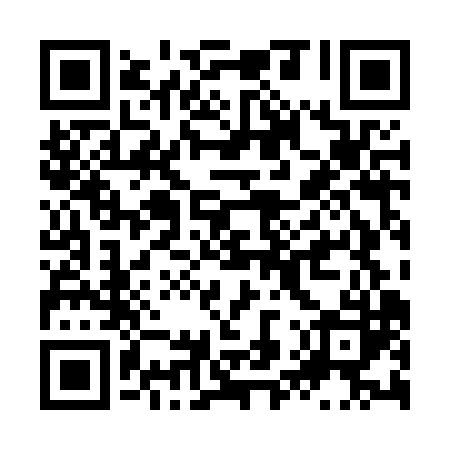 Prayer times for Zonnemaire, NetherlandsMon 1 Jul 2024 - Wed 31 Jul 2024High Latitude Method: Angle Based RulePrayer Calculation Method: Muslim World LeagueAsar Calculation Method: HanafiPrayer times provided by https://www.salahtimes.comDateDayFajrSunriseDhuhrAsrMaghribIsha1Mon3:175:311:487:2510:0612:122Tue3:175:311:487:2510:0512:123Wed3:185:321:497:2510:0512:114Thu3:185:331:497:2410:0412:115Fri3:195:341:497:2410:0412:116Sat3:195:351:497:2410:0312:117Sun3:205:361:497:2410:0312:118Mon3:205:361:497:2310:0212:119Tue3:215:371:507:2310:0112:1010Wed3:215:391:507:2310:0012:1011Thu3:225:401:507:2210:0012:1012Fri3:225:411:507:229:5912:1013Sat3:235:421:507:229:5812:0914Sun3:235:431:507:219:5712:0915Mon3:245:441:507:219:5612:0816Tue3:245:451:507:209:5512:0817Wed3:255:471:507:199:5412:0818Thu3:255:481:517:199:5212:0719Fri3:265:491:517:189:5112:0720Sat3:265:511:517:189:5012:0621Sun3:275:521:517:179:4912:0622Mon3:285:531:517:169:4712:0523Tue3:285:551:517:159:4612:0524Wed3:295:561:517:159:4512:0425Thu3:295:571:517:149:4312:0326Fri3:305:591:517:139:4212:0327Sat3:306:001:517:129:4012:0228Sun3:316:021:517:119:3912:0129Mon3:326:031:517:109:3712:0130Tue3:326:051:517:099:3612:0031Wed3:336:061:517:089:3411:59